Dinosaur Museum Medley Box Inventory 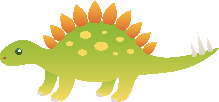 Science FolderTrilobite Treasures-gastropods of the ancient seas Trilobite model make & takePictures of Trilobite specimensFossil QuizDinosaur Activity sheets Building science reading comprehensionContextual clues to answers Questions.understanding chronological age-cause & effectDinosaurs & their young-open responseVocal sheetTake a Dinosaur to lunch!Match how they move- chronological timePaleontology – careersWhat was that fossil?Bell Ringer QuestionsFossils & Geologic time worksheetHow Fossils form – worksheetThink like a Paleontologist worksheetSuperposition worksheet & keyCreation of Fossil FuelsScience testA new look at some scary old monsters- teacher guideA I M 24 How do we know that there was life millions agoAIM 25 What are the different kinds of fossilsAIM 26 What are changed &unchanged remainsAim 27 What are Fossil FuelsAIM 28 How do we know the age of Fossils & rocks?           AIM 29 What have fossils told us about life on earth?What rocks tell us about earth’s past-quizTimetable of life on earth; Proterozoic, Paleozoic, MesozoicDinosaurs can be puzzlingMath FolderDinosaur time telling skills to unravel the mysteries of prehistoric life.Copy cat math – come to the Dinosaur math fair!How do Dinosaurs measure up / graphs & chartsRead the chart/graphs – chartsSequencing numbers 1-30Mullipication factsDinosaur dot to dot – number 1-61Dino brain teasers - -Don’t fence me inDino Dilemma ,Dino DiningDigging up Gertie – even numbersA surprising Dinosaur , addition & subtractionT. Rex TimelineSocial studies folderRex Crossword puzzleDinosaur Tracking map/geographyArt FolderModel a monster – making Dinosaurs from everyday materialsBox out mammoths,Triceratops & Pterodactal fine moter skillsMastodon art projectPternodon , animal patternTriceralopsScrambles stegosaurus puzzleNew wave Dinosaurs Grant ptera”soar” hand puppetDinosaur patternsLanguage Arts FolderMonster VerbsTyrannosourus Rex  ComprehensionHungry for HomophonesPoetryThe stegosarus scrambleDinosaur words/ alphabetical orderCrossword puzzleBrain teaser/word searchDinosaur huntArchopteryix activitiesTyrannosaurus -  experiencing literature (Houghton Mifflin)Strange creatures – experiencing literatureWild & Woolly Mammoths – experiencing literature(by Aliki)Acting AdjectivesWord CellsFossil Fuels FolderPamplets: How you can Save Energy, Energy Crisis, About Careers in the Petroleum Industry, The ABCs of Oil, What Everyone should know about CoalCreation of Fossil FuelsFossil Energy PuzzlesAIM 27 What are Fossil FuelsTexas Tea- Activities in Oil and Gas ExplorationDinosaurs and Power Plants- Lessons and Teacher’s GuideThe Greenhouse Effect- Reading Comprehension and inference from information givenIf the earth were a cookie-Exploring the Frontiers of Energy activityEnergy Transportation QuizActivity books for younger children: Let’s Explore Energy, My Book About EnergyPangea and Continental Drift FolderContinents A-Go-Go   make a flip book of 210 million years ago to the presentEdible TectonicsPlate Tectonics: The theory of Pangea  -Using the internetPyramid puzzles on continental driftJigsaw Puzzle of ContinentsContinental Drift WorksheetGraphing plates - latitude and longitude activityNatural Gemstones collections-Jewels in the rough collectionNative rocks – Foundations of the earth collectionDinosaur egg W 3D puzzle.Lifetime learning systems, Dinosaurs work sheetLocation of Dinosaur Fossils from Dinosaurs: an illustrated history mapDinosaur Days, step into Reading Book 2  I love DinosaursThe Horned Dinosaur, Triceratops bookKing of the Dinosaurs, Tyrannosaurus Rex I Love Dinosaurs BookThe Biggest Dinosaurs- I Love Dinosaurs BookDanny and the Dinosaur – I can read book101 Questions About Dinosaurs- bookAll Aboard – Center activity placing words in ABC orderI.Q. Prehistoric Animals GameBe a Scientist- Research activityDinosaur trivia cards- Questions and AnswersOur dinosaur sits in the front row – thematic unitReptile Kings of the Ancient Seas – National GeographicDinosaurs Big & Small coloring & Activity BookDigging up Dinosaurs by Alike; book, author info & careersDinosaurs & other Prehistoric animals – create a center (knowledge, comprehension, application, analysis, synthesis, EvaluationThe Fossil Wars; presentation on popsicle sticks , Teachers Guided activityAnimation Dinosaurs alive & in color unit of study for older studentsWhat rocks tell us about the earth’s History – self-discovery activityLearning about earth’s past - quizDinosaurs can be puzzling.Megalodon tooth replicaFossilized Shark Teeth Fossilized Shark Teeth identification cardsHixson’s Hoardings- FossilsMaking Fossils in the Classroom activity and example of a finished productDinosaur EncyclopediaAssorted plastic dinosaurs